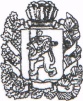    РОССИЙСКАЯ  ФЕДЕРАЦИЯАДМИНИСТРАЦИЯВОЗНЕСЕНСКОГО СЕЛЬСОВЕТА  Саянского района  Красноярского  края 	                                    ПОСТАНОВЛЕНИЕ                                                 27.12.2016г                                   с. Вознесенка                             № 46-п                О внесении изменений в постановление                                                                                                   Вознесенского сельсовета  в соответствии с Уставом                                                                Вознесенского сельсовета об утверждении                                                                                                административного регламента предоставления                                                                         муниципальной услуги «Предоставление информации                                                                                     об очередности предоставления жилых помещений                                                                                            на условиях социального найма»            В целях приведения Постановления Администрации Вознесенского сельсовета № 8-п от 01.06.2011г. в соответствии с Уставом Вознесенского сельсовета об утверждении  административного регламента предоставления муниципальной услуги «Предоставление информации об очередности предоставления жилых помещений на условиях социального найма» в соответствие с Федеральным законом от 01.12.2014 №419-ФЗ «О внесении изменений в отдельные законодательные акты Российской Федерации  по вопросам, социальной защиты инвалидов в связи с ратификацией Конвенции о правах инвалидов», руководствуясь Уставом Вознесенского сельсовета, ПОСТАНОВЛЯЮ:            Внести в  постановление Администрации Вознесенского сельсовета № 8-п от 01.06.2011г. в соответствии с Уставом Вознесенского сельсовета об утверждении административного регламента предоставления муниципальной услуги «Предоставление информации об очередности предоставления жилых помещений на условиях социального найма» следующие изменения:в Административном регламенте предоставления муниципальной услуги, «Предоставление информации об очередности предоставления жилых помещений на условиях социального найма» в разделе «Стандарт предоставления муниципальной услуги»:подраздел «Требования к помещениям, в которых предоставляется муниципальная услуга, к залу ожидания, местам для заполнения запросов о предоставлении муниципальной услуги, информационным стендам с образцами их заполнения и перечнем документов, необходимых для предоставления муниципальной услуги» изложить в следующей редакции: - «Требования к помещениям, в которых предоставляется муниципальная услуга, к залу ожидания, местам для заполнения запросов о предоставлении муниципальной услуги, информационным стендам с образцами их заполнения и перечнем документов, необходимых для предоставления муниципальной услуги, в том числе к обеспечению доступности для инвалидов указанных объектов в соответствии с законодательством Российской Федерации о социальной защите инвалидов.Помещения для предоставления муниципальной услуги размещаются преимущественно на нижних этажах зданий.Помещения оборудуются пандусами, пассажирскими лифтами или подъемными платформами для обеспечения доступа инвалидов на креслах- колясках на этажи выше или ниже этажа основного входа в здание (первого этажа), санитарно-техническими помещениями (доступными для инвалидов), расширенными проходами, позволяющими обеспечить беспрепятственный доступ заявителей, включая заявителей, использующих кресла – коляски.В помещениях предоставления муниципальной услуги расположение интерьера, подбор и расстановка приборов и устройств, технологического и иного оборудования должно соответствовать пределам, установленным для зоны досягаемости заявителей, находящихся в креслах-колясках.При невозможности создания в Администрации Вознесенского сельсовета, условий для его полного приспособления с учетом потребностей инвалидов, в Администрации Вознесенского сельсовета проводятся мероприятия по обеспечению беспрепятственного доступа маломобильных граждан к объекту с учетом разумного приспособления.Для приема граждан, обратившихся за получением муниципальной услуги, выделяются отдельные помещения, снабженные соответствующими указателями. Рабочее место специалистов Администрации Вознесенского сельсовета,  оснащается настенной вывеской или настольной табличкой с указанием фамилии, имени, отчества и должности. Указатели должны быть четкими, заметными и понятными с дублированием необходимой для инвалидов звуковой либо зрительной информации, или предоставлением текстовой и графической информации знаками, выполненными рельефно-точечным шрифтом Брайля.Места для заполнения документов оборудуются стульями, столами, обеспечиваются бланками заявлений, раздаточными информационными, материалами, письменными принадлежностями.Специалисты Администрации Вознесенского сельсовета, при необходимости оказывают инвалидам помощь, необходимую для получения в доступной для них форме информации о правилах предоставления услуги, в том числе об оформлении необходимых для получения услуги документов, о совершении ими других необходимых для получения услуги действий.В информационных терминалах (киосках) либо на информационных стендах размещаются сведения о графике (режиме)  работы Администрации Вознесенского сельсовета, информация о порядке и условиях предоставления муниципальной услуги, образцы заполнения заявлений и перечень документов, необходимых для предоставления муниципальной услуги.Места ожидания предоставления муниципальной услуги оборудуются стульями, кресельными секциями или скамьями. В местах ожидания предоставления муниципальной услуги предусматриваются доступные места общественного пользования (туалеты).Места предоставления муниципальной услуги оборудуются средствами пожаротушения и оповещения о возникновении чрезвычайной ситуацииНа видном месте размещаются схемы размещения средств пожаротушения' и путей эвакуации посетителей и работников Администрации Вознесенского сельсовета.На парковке автотранспортных средств, расположенной на территории, прилегающей к местонахождению Администрации Вознесенского сельсовета, выделяется не менее 10 процентов мест (но не менее одного места) для парковки -специальных автотранспортных средств инвалидов.В Администрации Вознесенского сельсовета, обеспечивается  допуск на объект сурдопереводчика,  тифлосурдопереводчика; сопровождение инвалидов, имеющих стойкие нарушения функции зрения и самостоятельного передвижения, по территории Администрации Вознесенского сельсовета , допуск  собаки-проводника при наличии документа подтверждающего      специальное обучение выданного по форме и в порядке, установленных федеральным органом исполнительной власти осуществляющим функции  по выработке и  реализации государственной политики и нормативно-правовому регулированию в сфере социальной защиты населения».2. Постановление вступает в силу после официального опубликования в газете «Сельские вести».3 Контроль за исполнением настоящего постановления оставляю за собой.Глава Администрации Вознесенского сельсовета                         Л.А. Циммерман.